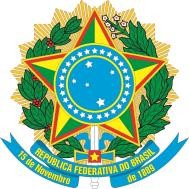 MINISTÉRIO DA EDUCAÇÃO UNIVERSIDADE FEDERAL RURAL DO SEMI-ÁRIDODECLARAÇÃOEu, XXXXXXX, matrícula SIAPE Nº XXXXXX, Pró-Reitor, lotado na xxxxx, declaro que participarei do seguinte encontro, a fim de requerer o cadastro do meu afastamento no Sistema de Concessão de Diárias e Passagens (SCDP):__________________________Assinatura do propostoDATAHORÁRIONOME E FUNÇÃO DA PESSOA COM QUEM VAI SE REUNIRASSUNTO E OBJETIVO DO ENCONTROLOCAL